Об утверждении муниципальной программы«Благоустройство территории Няндомского муниципального округа»	Руководствуясь статьей 16 Федерального закона от 6 октября 2003 года  № 131-ФЗ «Об общих принципах организации местного самоуправления в Российской Федерации», в  соответствии с пунктом 26 Порядка разработки, реализации и оценки эффективности муниципальных программ Няндомского муниципального округа Архангельской области, утвержденного постановлением администрации Няндомского муниципального округа Архангельской области от 9 января 2023 года № 1-па , пунктом 3.2. статьи 6 Устава Няндомского муниципального округа, администрация Няндомского муниципального округа Архангельской области  п о с т а н о в л я е т:Утвердить прилагаемую муниципальную программу «Благоустройство территории Няндомского муниципального округа».Опубликовать в периодическом печатном издании «Вестник Няндомского района» и разместить настоящее постановление на официальном сайте администрации Няндомского муниципального округа Архангельской области.Настоящее постановление вступает в силу со дня его официального опубликования.Муниципальная программа«Благоустройство территории Няндомского муниципального округа»Паспортмуниципальной программы  «Благоустройство территории Няндомского муниципального округа»1. Основные положения2. Целевые показатели муниципальной программыРаздел 1. Приоритеты муниципальной политики в сфере реализации муниципальной программыМуниципальная программа «Благоустройство территории Няндомского муниципального округа» предусматривает реализацию комплекса мероприятий, направленных на создание среды, комфортной для проживания населения в границах Няндомского муниципального округа.Вопросы благоустройства относятся к вопросам местного значения и проблемы в этой сфере для Няндомского муниципального округа  до сих пор остаются актуальными.     Большинство объектов внешнего благоустройства города и сельских населенных пунктов в настоящее времени нуждаются в ремонте и реконструкции. В то же время, объекты благоустройства, созданные в последнее время в рамках мероприятий других муниципальных программ, нуждаются в содержании и уходе.Недостаточно занимаются благоустройством и содержанием закрепленных территорий организации, расположенные на территориях Няндомского  муниципального округа.Причиной выше перечисленного, в первую очередь, является отсутствие комплексного подхода к решению проблемы благоустройства на территории округа. Серьезную озабоченность вызывают система сбора, утилизации и захоронения бытовых и промышленных отходов, освещение улиц города и сельских населенных пунктов. Накопление в больших масштабах промышленных отходов и негативное их воздействие на окружающую среду является одной их главных проблем обращения с отходами в округе. Для организации освещения в соответствии с правилами и нормами требуется дополнительное финансирование.Эти проблемы не могут быть решены в пределах одного финансового года, поскольку требуют значительных бюджетных расходов, участия не только органов местного самоуправления, но и органов государственной власти, привлечения населения, предприятий и организаций, финансирования с привлечением источников всех уровней.При решении проблем по благоустройству населенных пунктов округа необходимо использовать программно-целевой метод на очередной среднесрочный период. Комплексное решение проблемы окажет положительный эффект на санитарно-эпидемиологическую обстановку, предотвратит угрозу жизни и безопасности граждан, будет способствовать повышению уровня их комфортного проживания.Муниципальная программа «Благоустройство территории Няндомского муниципального округа» будет предусматривать для решения проблем в данной сфере выделение денежных средств из бюджета Няндомского муниципального округа Архангельской области, что позволит реализовать проведение социально-значимых мероприятий по благоустройству территории  города и сельских населенных пунктов округа  и привлечь предприятия, организации всех форм собственности,  жителей округа к активному участию в решении проблем благоустройства территории Няндомского муниципального округа и контролю над обеспечением сохранности объектов благоустройства.Применение программно - целевого метода позволит осуществить реализацию комплекса мероприятий, которые значительно повысят уровень благоустроенности и надлежащего состояния территории Няндомского муниципального округа.В целях минимизации возможных рисков в процессе реализации муниципальной программы предусматривается также проведение мониторинга выполнения муниципальной программы, регулярного анализа причин отклонения от плановых значений непосредственных и конечных показателей. При необходимости может осуществляться корректировка показателей и мероприятий муниципальной программы, а также перераспределение объемов финансирования в зависимости от изменения значимости решаемых задач в ходе реализации муниципальной программы.Раздел 2. РЕСУРСНОЕ ОБЕСПЕЧЕНИЕ  муниципальной программы «Благоустройство территории Няндомского муниципального округа»Раздел 3. Мероприятия муниципальной программы.Перечень мероприятий муниципальной программы «Благоустройство территории Няндомского муниципального округа»Сведенияо методике расчета  целевых показателей и источниках информации о значениях целевых показателей муниципальной программы  «Благоустройство территории Няндомского муниципального округа»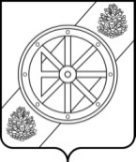 АДМИНИСТРАЦИЯНЯНДОМСКОГО МУНИЦИПАЛЬНОГО ОКРУГААРХАНГЕЛЬСКОЙ ОБЛАСТИП О С Т А Н О В Л Е Н И Еот «19» января 2023 г. № 39-паг. НяндомаГлава Няндомского муниципального округа                 А.В. Кононов                         УТВЕРЖДЕНАпостановлением администрацииНяндомского муниципального
         округа Архангельской областиот «19» января 2023 г. № 39-паОтветственный исполнитель программыУправление строительства, архитектуры и жилищно-коммунального хозяйства администрации Няндомского муниципального округа Архангельской области (далее – Управление СА и ЖКХ)Соисполнители программымуниципальное автономное учреждение «Расчетно-кассовый центр жилищно-коммунального хозяйства» Няндомского муниципального округа Архангельской области (далее – МАУ «РКЦ ЖКХ»)Участники программыадминистрация Няндомского муниципального округа,население, организации и предприятия Няндомского муниципального округаЦель и задачипрограммыЦель:создание системы комплексного благоустройства территории Няндомского муниципального округа, направленное на улучшение санитарного состояния и внешнего облика территории, а также качества жизни населения.Задачи: организация содержания объектов благоустройства на территории Няндомского муниципального округа; повышение уровня вовлеченности заинтересованных граждан, организаций в реализации мероприятий по благоустройству территории Няндомского муниципального округа;организация мероприятий в сфере обращения с ТКО;организация мероприятий по приведению в качественное состояние элементов озеленения;повышение качества услуг по содержанию, эксплуатации и благоустройству территории муниципальных кладбищПеречень основных мероприятий программыОплата услуг уличного освещения;содержание и ремонт уличного освещения;приобретение и установка консолей;благоустройство арт – объектов; ликвидация несанкционированных свалок;текущий ремонт и содержание памятников погибшим воинам;проверка достоверности сметной документации;выполнение работ по очистке и восстановлению ливневой канализации;благоустройство дворовых территорий многоквартирных домов города;предоставление субсидии на финансовое обеспечение выполнения муниципального задания на оказание муниципальных услуг (выполнение работ);устройство газонов;снос деревьев, представляющих угрозу окружающим;приобретение и установка урн;приобретение и установка детских площадок;содержание сельских кладбищ;вертикальная планировка кладбищ.Период реализации программыС 01.01.2023 года по 31.12.2025 года  в один этап.Объемы и источники финансирования программыОбщий объем средств, предусмотренных на
реализацию муниципальной программы,- 87985,1 тыс. рублей, в том числе средства бюджета округа – 87985,1 тыс. рублейОжидаемые результаты реализации программы1. Повышен уровень благоустройства территории Няндомского муниципального округа. 2. Улучшено санитарное состояние территорий Няндомского муниципального округа.3. Увеличено количество объектов комплексного благоустройства.4. Уменьшено количество несанкционированных свалок. 5.Улучшена экологическая обстановка и повышен уровень комфортности  среды проживания.Наименование целевого показателяЕдиница 
измеренияЗначения целевых показателейЗначения целевых показателейЗначения целевых показателейЗначения целевых показателейЗначения целевых показателейЗначения целевых показателейЗначения целевых показателейНаименование целевого показателяЕдиница 
измеренияБазовый 2022 год2023 год2024год2025годМуниципальная программа  «Благоустройство территории Няндомского муниципального округа»Муниципальная программа  «Благоустройство территории Няндомского муниципального округа»Муниципальная программа  «Благоустройство территории Няндомского муниципального округа»Муниципальная программа  «Благоустройство территории Няндомского муниципального округа»Муниципальная программа  «Благоустройство территории Няндомского муниципального округа»Муниципальная программа  «Благоустройство территории Няндомского муниципального округа»Муниципальная программа  «Благоустройство территории Няндомского муниципального округа»Муниципальная программа  «Благоустройство территории Няндомского муниципального округа»Муниципальная программа  «Благоустройство территории Няндомского муниципального округа»1. Количество отремонтированных объектов благоустройства и прилегающих территорий единиц9910102. Процент  выполнения муниципального задания МАУ «РКЦ ЖКХ»%1001001001003. Охват населения системой регулярного сбора и вывоза ТКО%8285931004. Количество спиленных и убранных деревьев, представляющих угрозу безопасности жителямединиц711615155. Количество выполненных мероприятий по благоустройству территории муниципальных кладбищ единиц 1333СтатусНаименование муниципальной программыИсточник финансового обеспеченияОбъем финансового обеспечения по годам реализации, тыс. рублейОбъем финансового обеспечения по годам реализации, тыс. рублейОбъем финансового обеспечения по годам реализации, тыс. рублейОбъем финансового обеспечения по годам реализации, тыс. рублейОбъем финансового обеспечения по годам реализации, тыс. рублейСтатусНаименование муниципальной программыИсточник финансового обеспеченияВсего2023 год2024 год2025 год1234567Муниципальная программаБлагоустройство территории Няндомского муниципального округаВсего, в том числе:87985,130061,028745,629178,5Муниципальная программаБлагоустройство территории Няндомского муниципального округабюджет округа87985,130061,028745,629178,5№ п.п.Наименование мероприятияОтветственный исполнитель, соисполнительИсточники финансированияОценка расходов, тыс. рублейОценка расходов, тыс. рублейОценка расходов, тыс. рублейОценка расходов, тыс. рублейОценка расходов, тыс. рублейОценка расходов, тыс. рублей№ п.п.Наименование мероприятияОтветственный исполнитель, соисполнительИсточники финансированияВсего2023 год2024 год2025 год2025 год123456788Цель программы: создание системы комплексного благоустройства территории Няндомского муниципального округа, направленное на улучшение санитарного состояния и внешнего облика территории, а так же качества жизни населенияЦель программы: создание системы комплексного благоустройства территории Няндомского муниципального округа, направленное на улучшение санитарного состояния и внешнего облика территории, а так же качества жизни населенияЦель программы: создание системы комплексного благоустройства территории Няндомского муниципального округа, направленное на улучшение санитарного состояния и внешнего облика территории, а так же качества жизни населенияЦель программы: создание системы комплексного благоустройства территории Няндомского муниципального округа, направленное на улучшение санитарного состояния и внешнего облика территории, а так же качества жизни населенияЦель программы: создание системы комплексного благоустройства территории Няндомского муниципального округа, направленное на улучшение санитарного состояния и внешнего облика территории, а так же качества жизни населенияЦель программы: создание системы комплексного благоустройства территории Няндомского муниципального округа, направленное на улучшение санитарного состояния и внешнего облика территории, а так же качества жизни населенияЦель программы: создание системы комплексного благоустройства территории Няндомского муниципального округа, направленное на улучшение санитарного состояния и внешнего облика территории, а так же качества жизни населенияЦель программы: создание системы комплексного благоустройства территории Няндомского муниципального округа, направленное на улучшение санитарного состояния и внешнего облика территории, а так же качества жизни населенияЦель программы: создание системы комплексного благоустройства территории Няндомского муниципального округа, направленное на улучшение санитарного состояния и внешнего облика территории, а так же качества жизни населенияЦель программы: создание системы комплексного благоустройства территории Няндомского муниципального округа, направленное на улучшение санитарного состояния и внешнего облика территории, а так же качества жизни населенияЗадача 1. Организация содержания объектов благоустройства на территории Няндомского муниципального округаЗадача 1. Организация содержания объектов благоустройства на территории Няндомского муниципального округаЗадача 1. Организация содержания объектов благоустройства на территории Няндомского муниципального округаЗадача 1. Организация содержания объектов благоустройства на территории Няндомского муниципального округаЗадача 1. Организация содержания объектов благоустройства на территории Няндомского муниципального округаЗадача 1. Организация содержания объектов благоустройства на территории Няндомского муниципального округаЗадача 1. Организация содержания объектов благоустройства на территории Няндомского муниципального округаЗадача 1. Организация содержания объектов благоустройства на территории Няндомского муниципального округаЗадача 1. Организация содержания объектов благоустройства на территории Няндомского муниципального округаЗадача 1. Организация содержания объектов благоустройства на территории Няндомского муниципального округа1Оплата услуг уличного освещенияУправление СА и ЖКХ (отдел энергетики, инженерных коммуникаций транспорта и связи)Всего, в т.ч.:43588,613282,015088,415218,215218,21Оплата услуг уличного освещенияУправление СА и ЖКХ (отдел энергетики, инженерных коммуникаций транспорта и связи)бюджет округа43588,613282,015088,415218,215218,22Содержание и ремонт уличного освещенияУправление СА и ЖКХ (отдел энергетики, инженерных коммуникаций транспорта и связи)Всего, в т.ч.:4854,01618,01618,01618,01618,02Содержание и ремонт уличного освещенияУправление СА и ЖКХ (отдел энергетики, инженерных коммуникаций транспорта и связи)бюджет округа 4854,01618,01618,01618,01618,03Приобретение, установка и содержание консолей (с символикой «9 Мая»)МАУ «РКЦ ЖКХ»Всего, в т.ч.:450,0150,0150,0150,0150,03Приобретение, установка и содержание консолей (с символикой «9 Мая»)МАУ «РКЦ ЖКХ»бюджет округа450,0150,0150,0150,0150,04Благоустройство арт - объекта (на территории мкр. Каргополь-2)МАУ «РКЦ ЖКХ» Всего, в т.ч.:450,0150,0150,0150,0150,04Благоустройство арт - объекта (на территории мкр. Каргополь-2)МАУ «РКЦ ЖКХ» бюджет округа450,0150,0150,0150,0150,04Благоустройство арт - объекта (на территории мкр. Каргополь-2)МАУ «РКЦ ЖКХ» 5Текущий ремонт, охрана  и содержание памятников погибшим воинамМАУ «РКЦ ЖКХ» Всего, в т.ч.:150,050,050,050,050,05Текущий ремонт, охрана  и содержание памятников погибшим воинамМАУ «РКЦ ЖКХ» бюджет округа150,050,050,050,050,06Поставка стройматериалов для благоустройства остановок и текущий ремонт остановокМАУ «РКЦ ЖКХ» Всего, в т.ч.:300,0100,0100,0100,0100,06Поставка стройматериалов для благоустройства остановок и текущий ремонт остановокМАУ «РКЦ ЖКХ» бюджет округа300,0100,0100,0100,0100,0Задача 2. Повышение уровня вовлеченности заинтересованных граждан, организаций в реализации мероприятий по благоустройству территории Няндомского муниципального округаЗадача 2. Повышение уровня вовлеченности заинтересованных граждан, организаций в реализации мероприятий по благоустройству территории Няндомского муниципального округаЗадача 2. Повышение уровня вовлеченности заинтересованных граждан, организаций в реализации мероприятий по благоустройству территории Няндомского муниципального округаЗадача 2. Повышение уровня вовлеченности заинтересованных граждан, организаций в реализации мероприятий по благоустройству территории Няндомского муниципального округаЗадача 2. Повышение уровня вовлеченности заинтересованных граждан, организаций в реализации мероприятий по благоустройству территории Няндомского муниципального округаЗадача 2. Повышение уровня вовлеченности заинтересованных граждан, организаций в реализации мероприятий по благоустройству территории Няндомского муниципального округаЗадача 2. Повышение уровня вовлеченности заинтересованных граждан, организаций в реализации мероприятий по благоустройству территории Няндомского муниципального округаЗадача 2. Повышение уровня вовлеченности заинтересованных граждан, организаций в реализации мероприятий по благоустройству территории Няндомского муниципального округаЗадача 2. Повышение уровня вовлеченности заинтересованных граждан, организаций в реализации мероприятий по благоустройству территории Няндомского муниципального округа7Проверка достоверности сметной документацииУправление СА и ЖКХ (отдел строительства, архитектуры, благоустройства и экологии)Всего, в т.ч.:90,030,030,030,030,07Проверка достоверности сметной документацииУправление СА и ЖКХ (отдел строительства, архитектуры, благоустройства и экологии)бюджет округа 90,030,030,030,030,08Прочие мероприятия по благоустройству сельских населенных пунктовУправление СА и ЖКХ (отдел строительства, архитектуры, благоустройства и экологии)Всего, в т.ч.:1976,1658,7658,7658,7658,78Прочие мероприятия по благоустройству сельских населенных пунктовУправление СА и ЖКХ (отдел строительства, архитектуры, благоустройства и экологии)бюджет округа1976,1658,7658,7658,7658,79Предоставление субсидии на финансовое обеспечение выполнения муниципального задания на оказание муниципальных услуг (выполнение работ) МАУ «РКЦ ЖКХ»Управление СА и ЖКХ (отдел строительства, архитектуры, благоустройства и экологии),МАУ «РКЦ ЖКХ» Всего, в т.ч.:22658,07199,57577,77880,87880,89Предоставление субсидии на финансовое обеспечение выполнения муниципального задания на оказание муниципальных услуг (выполнение работ) МАУ «РКЦ ЖКХ»Управление СА и ЖКХ (отдел строительства, архитектуры, благоустройства и экологии),МАУ «РКЦ ЖКХ» бюджет округа22658,07199,57577,77880,87880,810Выполнение работ по очистке и восстановлению ливневой канализации, канавМАУ «РКЦ ЖКХ» Всего, в т.ч.:1200,0400,0400,0400,0400,010Выполнение работ по очистке и восстановлению ливневой канализации, канавМАУ «РКЦ ЖКХ» бюджет округа1200,0400,0400,0400,0400,0Задача 3. Организация мероприятий в сфере обращения с ТКОЗадача 3. Организация мероприятий в сфере обращения с ТКОЗадача 3. Организация мероприятий в сфере обращения с ТКОЗадача 3. Организация мероприятий в сфере обращения с ТКОЗадача 3. Организация мероприятий в сфере обращения с ТКОЗадача 3. Организация мероприятий в сфере обращения с ТКОЗадача 3. Организация мероприятий в сфере обращения с ТКОЗадача 3. Организация мероприятий в сфере обращения с ТКОЗадача 3. Организация мероприятий в сфере обращения с ТКОЗадача 3. Организация мероприятий в сфере обращения с ТКО11Мероприятия в сфере обращения с отходами производства и потребления, в том числе с твердыми коммунальными отходами (ТКО)Управление СА и ЖКХ (отдел строительства, архитектуры, благоустройства и экологии)Всего, в т.ч.:3500,03500,00,00,00,011Мероприятия в сфере обращения с отходами производства и потребления, в том числе с твердыми коммунальными отходами (ТКО)Управление СА и ЖКХ (отдел строительства, архитектуры, благоустройства и экологии)областной бюджет0,00,00,00,00,011Мероприятия в сфере обращения с отходами производства и потребления, в том числе с твердыми коммунальными отходами (ТКО)Управление СА и ЖКХ (отдел строительства, архитектуры, благоустройства и экологии)бюджет округа3500,03500,00,00,00,012Приобретение фотоловушек (или камер видеонаблюдения) для установки в местах несанкционированных свалок и обеспечения сохранности объектов благоустройстваУправление СА и ЖКХ (отдел строительства, архитектуры, благоустройства и экологии)Всего, в т.ч.:150,050,050,050,050,012Приобретение фотоловушек (или камер видеонаблюдения) для установки в местах несанкционированных свалок и обеспечения сохранности объектов благоустройстваУправление СА и ЖКХ (отдел строительства, архитектуры, благоустройства и экологии)150,050,050,050,050,012Приобретение фотоловушек (или камер видеонаблюдения) для установки в местах несанкционированных свалок и обеспечения сохранности объектов благоустройстваУправление СА и ЖКХ (отдел строительства, архитектуры, благоустройства и экологии)бюджет округа150,050,050,050,050,013Ликвидация несанкционированных свалокМАУ «РКЦ ЖКХ» Всего, в т.ч.:5468,41822,81822,81822,81822,813Ликвидация несанкционированных свалокМАУ «РКЦ ЖКХ» бюджет округа5468,41822,81822,81822,81822,814Обустройство пандусов на контейнерных площадкахУправление СА и ЖКХ (отдел строительства, архитектуры, благоустройства и экологии)Всего, в т.ч.:0,00,00,00,00,014Обустройство пандусов на контейнерных площадкахУправление СА и ЖКХ (отдел строительства, архитектуры, благоустройства и экологии)бюджет округа0,00,00,00,00,0Задача 4. Организация мероприятий по приведению в качественное состояние элементов озелененияЗадача 4. Организация мероприятий по приведению в качественное состояние элементов озелененияЗадача 4. Организация мероприятий по приведению в качественное состояние элементов озелененияЗадача 4. Организация мероприятий по приведению в качественное состояние элементов озелененияЗадача 4. Организация мероприятий по приведению в качественное состояние элементов озелененияЗадача 4. Организация мероприятий по приведению в качественное состояние элементов озелененияЗадача 4. Организация мероприятий по приведению в качественное состояние элементов озелененияЗадача 4. Организация мероприятий по приведению в качественное состояние элементов озелененияЗадача 4. Организация мероприятий по приведению в качественное состояние элементов озелененияЗадача 4. Организация мероприятий по приведению в качественное состояние элементов озеленения15Устройство газона (вдоль ул. 60 лет Октября, ул. И. Севастьянова)Управление СА и ЖКХ (отдел строительства, архитектуры, благоустройства и экологии)Всего, в т.ч.:600,0200,0200,0200,0200,015Устройство газона (вдоль ул. 60 лет Октября, ул. И. Севастьянова)Управление СА и ЖКХ (отдел строительства, архитектуры, благоустройства и экологии)бюджет округа600,0200,0200,0200,0200,016Спил деревьев, представляющих угрозу окружающимМАУ «РКЦ ЖКХ»Всего, в т.ч.:900,0300,0300,0300,0300,016Спил деревьев, представляющих угрозу окружающимМАУ «РКЦ ЖКХ»бюджет округа900,0300,0300,0300,0300,0Задача 5.  Повышение качества услуг по содержанию, эксплуатации и благоустройству территории муниципальных кладбищЗадача 5.  Повышение качества услуг по содержанию, эксплуатации и благоустройству территории муниципальных кладбищЗадача 5.  Повышение качества услуг по содержанию, эксплуатации и благоустройству территории муниципальных кладбищЗадача 5.  Повышение качества услуг по содержанию, эксплуатации и благоустройству территории муниципальных кладбищЗадача 5.  Повышение качества услуг по содержанию, эксплуатации и благоустройству территории муниципальных кладбищЗадача 5.  Повышение качества услуг по содержанию, эксплуатации и благоустройству территории муниципальных кладбищЗадача 5.  Повышение качества услуг по содержанию, эксплуатации и благоустройству территории муниципальных кладбищЗадача 5.  Повышение качества услуг по содержанию, эксплуатации и благоустройству территории муниципальных кладбищ17Вертикальная планировка кладбищМАУ «РКЦ ЖКХ» Всего, в т.ч.:900,0300,0300,0300,0300,017Вертикальная планировка кладбищМАУ «РКЦ ЖКХ» бюджет округа900,0300,0300,0300,0300,018Содержание сельских кладбищУправление СА и ЖКХ (отдел строительства, архитектуры, благоустройства и экологии)Всего, в т.ч.:600,0200,0200,0200,0200,018Содержание сельских кладбищУправление СА и ЖКХ (отдел строительства, архитектуры, благоустройства и экологии)бюджет округа600,0200,0200,0200,0200,019Акарицидная обработка(территория старого кладбища)МАУ «РКЦ ЖКХ» Всего, в т.ч.:150,050,050,050,050,019Акарицидная обработка(территория старого кладбища)МАУ «РКЦ ЖКХ» бюджет округа150,050,050,050,050,0Всего по программеВсего по программеИтого, в т.ч.:87985,130061,028745,629178,5Всего по программеВсего по программебюджет округа87985,130061,028745,629178,5ПРИЛОЖЕНИЕ к муниципальной программе «Благоустройство территории Няндомского  муниципального округа»Наименование целевых показателей программы,единица измеренияПорядок расчетаИсточник информации123Задача 1. Организация содержания объектов благоустройства на территории Няндомского муниципального округаЗадача 1. Организация содержания объектов благоустройства на территории Няндомского муниципального округаЗадача 1. Организация содержания объектов благоустройства на территории Няндомского муниципального округаКоличество отремонтированных объектов внешнего благоустройства и прилегающих территорий, единицКоличество отремонтированных объектов внешнего благоустройства и прилегающих территорий в отчетном периоде. Данные из журнала регистрации входящих документов отдела строительства, архитектуры, благоустройства и экологии Управления строительства, архитектуры и ЖКХ;акты выполненных работ  (форма КС – 2).Данные из журнала регистрации входящих документов отдела строительства, архитектуры, благоустройства и экологии Управления строительства, архитектуры и ЖКХ;акты выполненных работ  (форма КС – 2).Задача 2. Повышение уровня вовлеченности заинтересованных граждан, организаций в реализации мероприятий по благоустройству территории Няндомского  муниципального округаЗадача 2. Повышение уровня вовлеченности заинтересованных граждан, организаций в реализации мероприятий по благоустройству территории Няндомского  муниципального округаЗадача 2. Повышение уровня вовлеченности заинтересованных граждан, организаций в реализации мероприятий по благоустройству территории Няндомского  муниципального округаПроцент  выполнения муниципального задания МАУ «РКЦ ЖКХ» , %Количество выполненных МАУ «РКЦ ЖКХ» мероприятий  муниципального задания за отчетный период / количество мероприятий утвержденного муниципального задания МАУ «РКЦ ЖКХ» на отчетный период *100%Отчет МАУ «РКЦ ЖКХ» по муниципальному заданию Задача 3. Организация мероприятий в сфере обращения с ТКОЗадача 3. Организация мероприятий в сфере обращения с ТКОЗадача 3. Организация мероприятий в сфере обращения с ТКООхват населения системой регулярного сбора и вывоза ТКО ,%Численность населения , охваченного системой регулярного сбора и вывоза ТКО по договору с ООО «ЭкоИтегратор» / на общую численность населения  Няндомского муниципального округа на конец отчетного периода * 100%Информация ООО «ЭкоИнтегратор»;данные АрхоблстатЗадача 4. Организация мероприятий по приведению в качественное состояние элементов озелененияЗадача 4. Организация мероприятий по приведению в качественное состояние элементов озелененияЗадача 4. Организация мероприятий по приведению в качественное состояние элементов озелененияКоличество спиленных и убранных деревьев, представляющих угрозу безопасности жителям , единицКоличество спиленных и убранных деревьев, представляющих угрозу безопасности жителям, в отчетном периодеОтчеты МАУ «РКЦ ЖКХ»;акты выполненных работ Задача 5. Повышение качества услуг по содержанию, эксплуатации и благоустройству территории муниципальных кладбищ.Задача 5. Повышение качества услуг по содержанию, эксплуатации и благоустройству территории муниципальных кладбищ.Задача 5. Повышение качества услуг по содержанию, эксплуатации и благоустройству территории муниципальных кладбищ.Количество выполненных мероприятий по благоустройству территории муниципальных кладбищ, единицКоличество  мероприятий по благоустройству территории муниципальных кладбищ , выполненных в отчетном периодеОтчеты МАУ «РКЦ ЖКХ»;акты выполненных работ.Отчеты МАУ «РКЦ ЖКХ»;акты выполненных работ.